                 ҠАРАР                                                      ПОСТАНОВЛЕНИЕ        «28»  март  2017 й.                 №18                    «28» марта   2017г.О комиссии по землепользованию и застройке  при администрации сельского поселения Удельно-Дуванейский сельсовет муниципального района Благовещенский район Республики Башкортостан       Руководствуясь Градостроительным кодексом Российской Федерации, Федеральным законом от 06.10.2003 № 131-ФЗ «Об общих принципах организации  местного  самоуправления  в Российской Федерации»,  администрация сельского поселения Удельно-Дуванейский сельсовет муниципального района Благовещенский район Республики Башкортостан    ПОСТАНОВЛЯЕТ:Создать комиссию по землепользованию и застройке при администрации сельского поселения   Удельно-Дуванейский сельсовет муниципального района Благовещенский район Республики Башкортостан (далее - Комиссия) и утвердить ее состав (приложение 1Утвердить Положение о комиссии по землепользованию  и застройке при администрации сельского поселения  Удельно-Дуванейский сельсовет муниципального района Благовещенский район Республики Башкортостан (приложение 2 ).Настоящее постановление обнародывать на информационном стенде администрации сельского поселения Удельно-Дуванейский сельсовет по адресу: с.Удельно-Дуваней, ул.Димитрова, д.24 и  на официальном сайте администрации сельского поселения  Удельно-Дуванейский сельсовет  в сети «Интернет».Настоящее постановление вступает в силу с момента опубликования.Глава сельского поселения:                                                   Н.С.ЖилинаУтвержденопостановлениемадминистрациисельского поселенияУдельно-Дуванейский ссельсовет                                                                                               от  28.03.2017   № 18Состав Комиссии по землепользованию и застройке при администрации сельского поселения Удельно-Дуванейский сельсоветЖилина Надежда Сергеевна     -    председатель Комиссии   Федорова Наталья Алексеевна    -    заместитель   председателя Комиссии   Пермякова Елена Владимировна    -    секретарь Комиссии     Шабаева Любовь Константиновна      - член комиссии Шатунов Олег Геннадьевич -  член комиссииБАШКОРТОСТАН РЕСПУБЛИКАhЫБЛАГОВЕЩЕН РАЙОНЫ МУНИЦИПАЛЬ РАЙОНЫНЫҢ   УДЕЛЬНО-ДЫУАНАЙ  АУЫЛ СОВЕТЫ  АУЫЛЫ БИЛӘМӘhЕ ХАКИМИӘТЕ 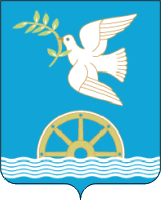 АДМИНИСТРАЦИЯ СЕЛЬСКОГО ПОСЕЛЕНИЯ УДЕЛЬНО-ДУВАНЕЙСКИЙ СЕЛЬСОВЕТМУНИЦИПАЛЬНОГО РАЙОНА БЛАГОВЕЩЕНСКИЙ РАЙОНРЕСПУБЛИКИ   БАШКОРТОСТАН